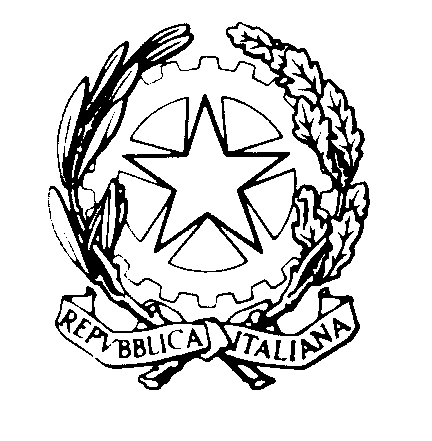 TRIBUNALE DI REGGIO CALABRIASEZIONE DEL DIBATTIMENTO                                                                             Al Segretario del Consiglio dell’Ordine degli Avvocati di Reggio CalabriaOggetto: UDIENZA MONOCRATICA DEL 6.4.2023 – GIUDICE FLAVIO TOVANI – AULA 5Si comunicano le fasce orarie di trattazione dei processi dell’udienza indicata in oggetto per la cortese pubblicazione sul sito istituzionale del C.O.A. (con riserva di comunicare eventuali aggiornamenti e modifiche).Si ringrazia. Reggio Calabria, 1° aprile 2023										Il GiudiceFlavio Tovani n.  ordineoreR.G.N.R. – R.G. Dib.19,102597/22 – 598/2329,205539/15 – 3365/1939,4064-65-66/23 SIGE410,003744/21 – 1658/21510,056664/13 – 1692/16610,104278/16 – 1560/17710,203530/20 – 1555/21810,505050/21 – 516/22911,002564/191011,102425/19 – 126/211111,405022/15 – 1499/181212,00429/20 – 115/211312,001249/18 – 2231/181412,40436/21 (mod. 21-bis) – 1/23 App.1513,004556/18 – 3195/191613,301183/20 – 1732/201714,30348/22 – 1687/22